HOW TO BUILD A HORSE AND CART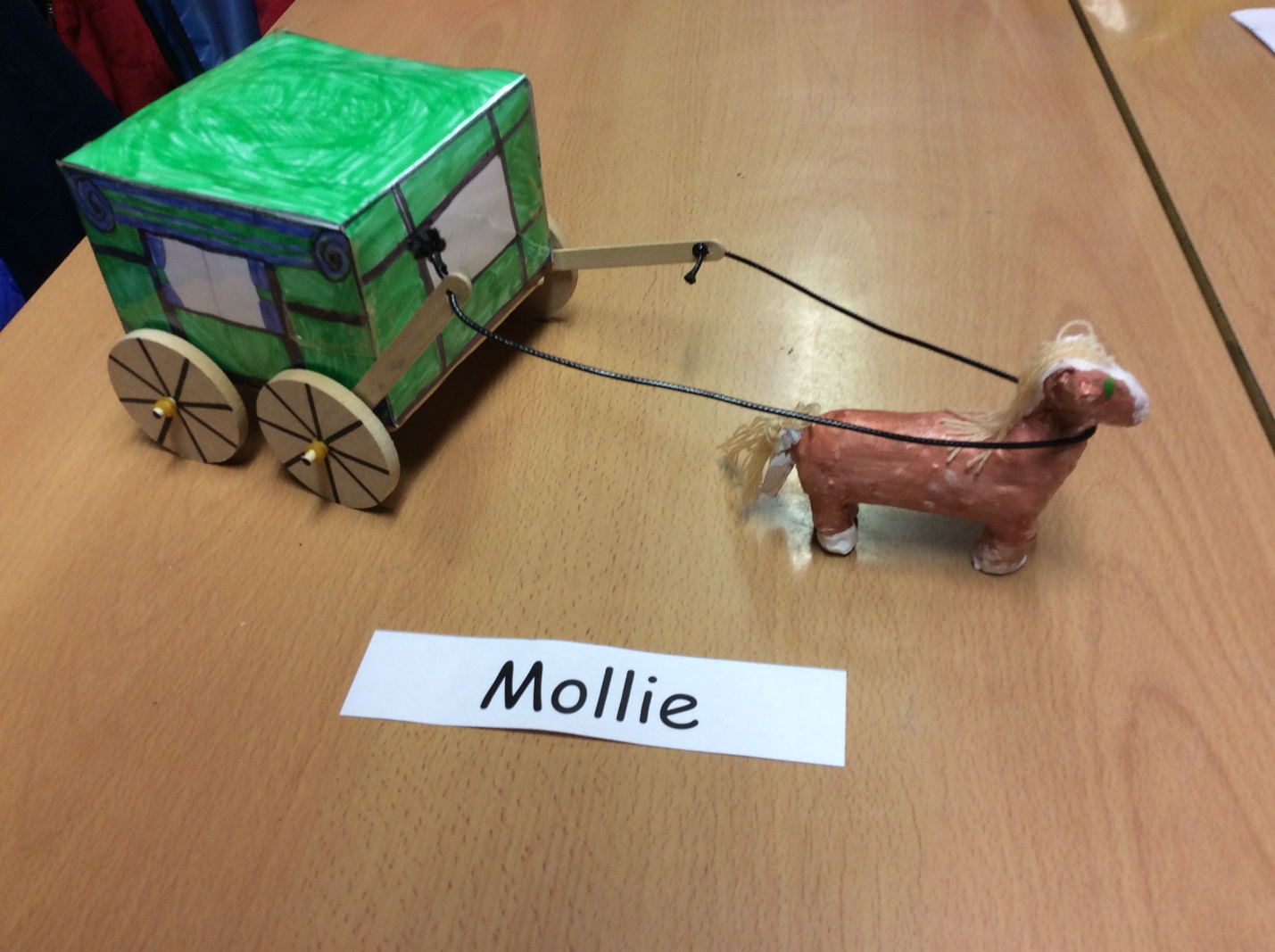 If you want to learn how to make a horse and cart please read on.Resources:                   Some clayA pair of scissors6 elastic bandsSome clay tools A glue gunA sheet of A3 paper2 dowels4 wheels6 lollypop sticksA piece of leather stringA laminator  Some felt tip pensA white board pen or permanent markerSome colouring pencilsA rulerSome paintSome paint brushes2 cups of waterA paint pallet (a paper plate will do)A clay boardA  computer A roll of tapeA ball of woolA printerMethod:Firstly, draw a net of a cube, but if you can’t draw it as it needs to be very accurate just print it off from the internet.Secondly, draw a design on your net. Make sure it is the right way up!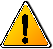 Next, laminate the net and carefully cut it out only along the outside lines.     Be careful not to cut of the flaps!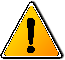 After that, carefully score the lines where you will fold it by getting a ruler and lining it up with the lines and score it with a pencil. Once you have done that fold where you have scored.Then, tape it together making sure it is a secure cube shape.Now, put spokes on the wheels and forcefully push 2 wheels onto the first dowel and wrap an elastic band to each side next to the wheels.Afterwards, powerfully put 2 lollypop sticks on the second dowel leaving enough room for the cart to fit in the middle. Add on the other 2 wheels to the side of the lolly pop sticks and secure it with another rubber band. After this, with a glue gun make a base with four lollypop sticks and connect it to the cart.  Two lollypop sticks need to be on the top and two on the bottom.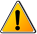 After, glue gun the dowels with the wheels onto the base – Alert! Make sure the wheels turn.Whilst it is drying, tie the leather string onto the lollypop sticks – Warning! It is easy to fray and comes apart.Get your clay and make a horse by first making the head separate from the body and the legs separate as well. Join it with your tool and some water to make it smooth.Then let the horse dry and paint it with horse colours like grey, black, white or brown.Now enjoy playing with your wonderful horse and cart!